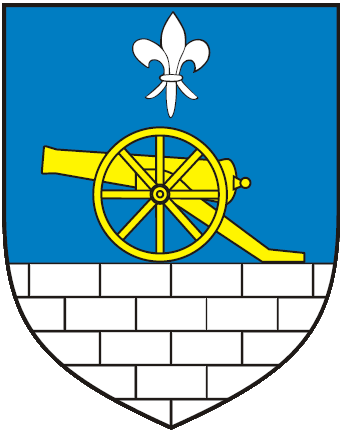 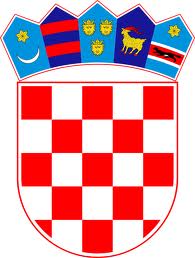                      REPUBLIKA HRVATSKA				           BJELOVARSKO BILOGORSKA ŽUPANIJA                             OPĆINA SIRAČ						                          OPĆINSKO VIJEĆE									         Na temelju članka 108. i članka 110. stavka 2. Zakona o proračunu ("Narodne novine" br. 87/08, 136/12 i 15/15, 144/21) i članka 16. stavka 3. Pravilnika o polugodišnjem i godišnjem izvještaju o izvršenju proračuna (Narodne novine br. 24/13, 102/17, 1/20, 98/20, 109/20, 147/20, 25/21, 79/21, 128/21) članka 32 i 94. Statuta Općine Sirač („Županijski glasnik – Službeno glasilo Bjelovarsko-bilogorske županije“ br.19/09, 06/10, 03/13 i 1/18), Općinsko vijeće Općine Sirač na svojoj 13. sjednici održanoj 11.05.2022. godine donosi:Odluku o prihvaćanju Godišnjeg izvještaja o izvršenju proračuna Općine Sirač za razdoblje od 1. siječnja do 31. prosinca 2021. godineČlanak 1.	Prihvaća se Godišnji izvještaja o izvršenju Proračuna Općine Sirač za razdoblje 1. siječnja do 31. prosinca 2021. godine. Članak 2.Financiranje javnih potreba Općine Sirač u 2021. godini izvršeno je na osnovu Proračuna Općine za 2021. godinu koji je donesen na 32. sjednici Općinskog vijeća 16.12.2020. godine, a objavljen u ”Županijskom glasniku BBŽ” broj 08/19 od 31. prosinca 2019. godine, te izmjena i dopuna Proračuna.Tijekom 2021. godini izvršeno je šest izmjena i dopuna proračuna:Prve izmjene i dopune Proračuna usvojenih na 34. sjednici od 01.02.2021., a objavljene su u ”Službenom glasniku BBŽ” broj 2/21  od 16.03.2021. godine.Druge izmjene i dopune Proračuna usvojenih na 37. sjednici od 16.03.2021. godine a objavljene su u ”Službenom glasniku BBŽ” broj 03/21 od 19.03.2021. godine.Treće izmjene i dopune Proračuna usvojenih na 2. sjednici od 07.07.2021.g a objavljene su u ”Službenom glasniku BBŽ” 06/22 od 20.07.2021. godine.Četvrte izmjene i dopune Proračuna usvojenih na 3. sjednici od 03.08.2021.g a objavljene su u ”Službenom glasniku BBŽ” broj 08/21 od 14.09.2021 godine.Pete izmjene i dopune Proračuna usvojenih na 7. sjednici od 11.11.2021.g a objavljene su u ”Službenom glasniku BBŽ” broj 11/21 14.12.2021. godine.Šeste izmjene i dopune Proračuna usvojenih na 9. sjednici od 21.12.2021.g a objavljene su u ”Službenom glasniku BBŽ” broj 12/21 od 28.12.2021. godine.Ostvareni prihodi i primici iznose 11.162.998 kuna. Rashodi i izdaci izvršeni su u iznosu od 12.271.280 kuna. Manjak prihoda i primitaka iznosi 1.108.292 kn a preneseni višak prihoda i primitaka iznosi 42.104 kn što čini manjak prihoda i primitaka za pokriće u sljedećem razdoblju u iznosu od 1.066.187,93 kn.Članak 3.Obveze na kraju 31.12.2021. godine iznosile su  1.345.741 kuna.	Potraživanja za prihode poslovanja iznosila su 1.170.958 kuna, a potraživanja za prihode od nefinancijske imovine iznosila su 16.880 kuna.Vrijednost nefinancijske imovine iskazane u klasi (0) iznosi 41.674.451 kn.Stanje novčanih sredstava žiro-računima i blagajni (11) na dan 31.12.2021. g bilo je 51.645,89 kuna. Tuzemne obveznice iskazane u klasi (14) iznose 864 kn.Udjeli u trgovačkim društvima iskazani u klasi (15) i iznose 1.245.300,00 kuna. Članak 4.	Općina Sirač nije se zaduživala u razdoblju od 01. 01. 2021. do 31. 12. 2021. godine.Članak 5.	Planiranu Proračunsku zalihu u visini 20.000,00 kuna Općina nije koristila.Članak 6.	Ova Odluka stupa na snagu osmog dana od dana objave, a objavit će se u Županijskom glasilu Bjelovarsko-bilogorske županije i na internet stranici Općine Sirač. KLASA: 400-01/22-01/2								      URBROJ: 2111/04-21-01/4									Sirač, 11.05.2022. godine 																					 	Predsjednik										      Općinskog vijeća:																	        					 __________________                								   (Branimir Miler, oec.)